Пожарная безопасность в период отопительного сезонаНарушение правил пожарной безопасности при эксплуатации печного отопления — неизменная причина пожаров в период отопительного сезона. При правильной эксплуатации печи трагедии можно избежать.Правила пожарной безопасности:перед началом отопительного сезона печи и дымоходы необходимо прочистить, отремонтировать и побелить, заделать трещины;перед началом отопительного сезона каждую печь, а также стеновые дымовые каналы в пределах помещения, и особенно дымовые трубы на чердаке надо побелить известковым или глиняным раствором, чтобы на белом фоне можно было заметить появляющиеся черные от проходящего через них дыма трещины;печь, дымовая труба в местах соединения с деревянными чердачными или междуэтажными перекрытиями должны иметь утолщение кирпичной кладки — разделку. Не нужно забывать и про утолщение стенок печи;чрезвычайно опасно оставлять топящиеся печи без присмотра или на попечение малолетних детей. Нельзя применять для розжига печей горючие и легковоспламеняющиеся жидкости;любая печь должна иметь самостоятельный фундамент и не примыкать всей плоскостью одной из стенок к деревянным конструкциям. Нужно оставлять между ними воздушный промежуток – отступок;на деревянном полу перед топкой необходимо прибить металлический (предтопочный) лист;чтобы не допускать перекала печи рекомендуется топить ее 2 — 3 раза в день и не более чем по полтора часа;за 3 часа до сна топка печи должна быть прекращена;чтобы избежать образования трещин в кладке, нужно периодически прочищать дымоход от скапливающейся в нем сажи;не сушите на печи вещи и сырые дрова. И следите за тем, чтобы мебель, занавески находились не менее чем в полуметре от массива топящейся печи;ни в коем случае нельзя растапливать печь дровами, по длине не вмещающимися в топку. По поленьям огонь может выйти наружу и перекинуться на ближайшие предметы, пол и стены;в местах, где сгораемые и трудно сгораемые конструкции зданий (стены, перегородки, перекрытия, балки) примыкают к печам и дымоходным трубам, необходимо предусмотреть разделку из несгораемых материалов;к ремонту и кладке печей следует привлекать только специалистов.При эксплуатации печного отопления запрещается:- оставлять без присмотра топящие печи, а также поручать надзор за ними малолетним детям;- располагать топливо, другие горючие вещества и материалы на предтопочном листе;- применять для розжига печей бензин, керосин, дизельное топливо и другие легковоспламеняющиеся и горючие жидкости;- запрещено топить углем, коксом и газом печи, не предназначенные для этих видов топлива. Не используйте вентиляционные и газовые каналы в качестве дымоходов. Не перекаливайте печь.Зола и шлак, выгребаемые из топок, должны быть пролиты водой и удалены в специально отведенное для них безопасное место.На чердаках все дымовые трубы и стены, в которых проходят дымовые каналы, должны быть отштукатурены и побелены.Соблюдайте эти правила, и пусть Ваш дом будет теплым и безопасным!Управление по Курортному районуГлавного управления МЧС России по г. Санкт-Петербургу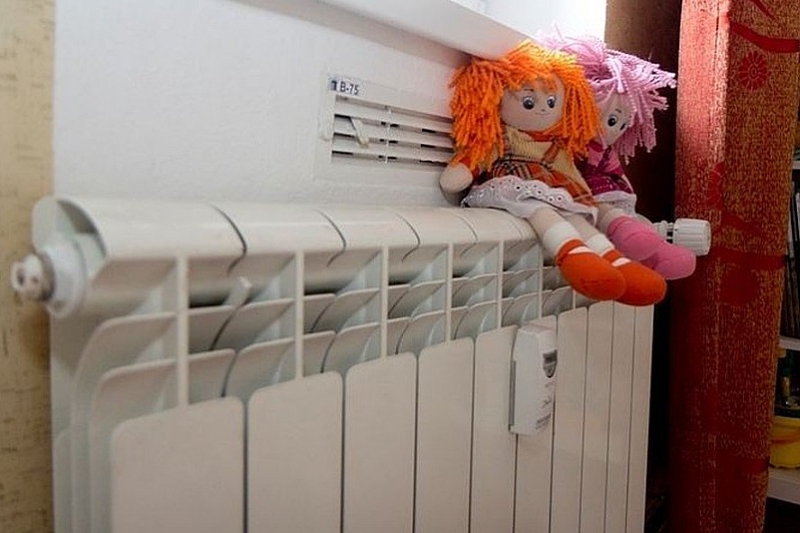 